        В соответствии с Федеральным законом от 27 июля 2010 г. № 210-ФЗ «Об организации предоставления государственных и муниципальных услуг», Федеральным законом от 6 октября 2003 г. № 131-ФЗ «Об общих принципах организации местного самоуправления в Российской Федерации», Постановлением Правительства РФ от 16 мая 2011 г. № 373 «О разработке и утверждении административных регламентов исполнения государственных функций и административных регламентов предоставления государственных услуг», Постановлением Кабинета Министров Чувашской Республики от 29 апреля 2011 г. № 166 «О порядке разработки и утверждения административных регламентов исполнения государственных функций и предоставления государственных услуг», Уставом Юнгинского сельского поселения Моргаушского района Чувашской Республики, утвержденным решением Собрания депутатов Юнгинского сельского поселения от 29.04.2011 г. № С-6/1,  в целях повышения качества предоставления муниципальной услуги, администрация Юнгинского сельского поселения Моргаушского района Чувашской Республики  п о с т а н о в л я е т :       1.  Внести в постановление администрации Юнгинского сельского поселения Моргаушского района Чувашской Республики от 21.07.2014 г. № 54 «Об утверждении административного регламента администрации Юнгинского сельского поселения Моргаушского  района  Чувашской Республики по предоставлению муниципальной услуги «Присвоение (или уточнение) адреса объекту недвижимости» (далее – административный регламент) следующие изменения:1) в разделе 2 административного регламента:в пункте 2.4. слова «14 календарных дней» заменить словами «7 календарных дней»;       2.    Контроль за выполнением настоящего постановления возлагаю на себя.       3.  Настоящее постановление вступает в силу после его официального опубликования.Глава администрацииЮнгинского сельского поселения                                                                            В.В.Фомин   Чăваш  РеспубликиМуркаш районěЮнкă ял поселенийěнадминистрацийě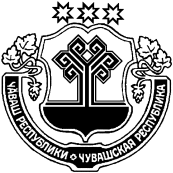 Чувашская РеспубликаМоргаушский районАдминистрацияЮнгинского сельскогопоселенияЙЫШĂНУПОСТАНОВЛЕНИЕ2018ç. августăн  17–мĕшĕ  № 57Юнка  сали17 августа  2018 г. № 57село  ЮнгаО внесении изменений в постановление администрации Юнгинского сельского поселения Моргаушского района Чувашской Республики от 21.07.2014 г.  №54 « Об утверждении административного регламента администрации Юнгинского сельского поселения Моргаушского  района  Чувашской Республики по предоставлению муниципальной услуги «Присвоение (или уточнение) адреса объекту недвижимости»»